Муниципальное бюджетное общеобразовательное учреждение«Средняя общеобразовательная школа» с. НошульКОНТРОЛЬНО-ИЗМЕРИТЕЛЬНЫЕ МАТЕРИАЛЫпромежуточной аттестации по учебному предметуИзобразительное искусство, 3 класс(наименование учебного предмета)Начальное общее образование(уровень образования)учителем Шулеповой Валентиной Савельевной(кем составлены контрольно-измерительные материалы)Спецификация  итоговой работы для учащихся 3 класса по ИЗО.        Итоговая контрольная работа проводится с целью определения уровня подготовки обучающихся 3 класса в рамках промежуточной аттестации при переходе в 4 класс.Используемые источники при составлении КИМ:- Федеральный закон Российской Федерации от 29.12.2012. № 273-ФЗ «Об образовании в Российской Федерации»- Федеральный государственный образовательный стандарт начального  общего образования.  / М-во  образования  и  науки Рос. Федерации. - М.: Просвещение, 2011.  (Стандарты второго поколения)- Положение о текущем контроле успеваемости и промежуточной аттестации обучающихся..- Изобразительное искусство. Искусство вокруг нас. 3 класс:учеб. для общеобразоват. Н.А. Горяева, Л.А.Неменская, А.С. Питерских и др.; под ред. Б.М.Неменского-М.:Просвещение, 2013.- Оценка достижения планируемых результатов в начальной школе М.Ю. Демидова, С.В. Иванова, О.А. Карабанова и др; под ред. Г.С. Ковалёвой, О.Б. Логиновой в 3 ч.М: Просвещение, 2011. - 215 с.Хараетеристика работы: Работа состоит из трех частей.  Часть А – ( базовый уровень)теоретическая - задания с выбором одного правильного ответа(№№1-10), часть Б- наприменение знаний (повышенный),  часть С – практическая - выполнение творческогопрактического задания.ВО – задание с выбором ответа, РО – задание с развёрнутым ответом, Б – задание базового уровня сложности, П – задание повышенного уровня сложности, Характеристика заданий:1.Искусство в твоем доме.2.Искусство на улицах твоего города.3.Художник и зрелище.4.Художник и музей.Рекомендации по проведению: время работы 45минут. Кодификатор элементов содержания и требований к уровню подготовки обучающихся:Критерии оценивания: Часть А –теоретическое задание. Критерии оценки за задание А:№1-10 - по 1 б за каждый правильный ответ;Часть Б- по 1б за каждое правильно определенное соответствие- мин-5 баллов(заданиевыполнено)Итого, за правильно выполненные  части А,Б максимально – 15 баллов. Часть С –практическое творческое задание. Критерии оценки за задание С:1б – работа выполнена в альбоме;2б – композиционная организация изображения в листе (размер, расположение);2б - построение формы, передача пропорций;2б - умение использовать цвет при создании композиции;3б - оригинальность композицииИтого: 10 баллов.Максимальный балл за правильно выполненную работу – 25 баллов.Выставление оценки за работу:Оценка «5» - 25-23 б;Оценка «4» - 22- 15 б;Оценка «3» - 14 – 10 б;Оценка «2» - менее 10 бВарианты КИМВариант 1Часть А1. Из какого материала  сделана эта посуда:а)б)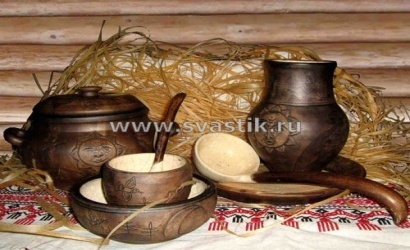 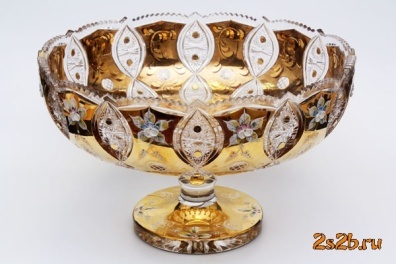 2.Какой из предметов находится в чайном сервизе?                а) чайник	   в) фужеры            б ) кастрюля	                г) сковорода3. Картина, на которой изображена природа называется…а) пейзаж;                 в) портрет;б) натюрморт;          г) живопись4. Кто художник?а) И.И.Левитан;                в) П.И.Чайковский;б) В.М.Гаршин;                г) А.Л. Барто5. В какой росписи основными цветами являются: синий на голубом?а) хохлома;                                                  в) гжель;б) городецкая роспись;                              г) дымковская6. Какой вид используют при росписи глиняной игрушки?а) дымковская;                                     в) палех;б) городецкая роспись;                        г) гжель7. Что не изображают в натюрмортах?а) предметы быта;                           в) ваза с цветами;б) фрукты и овощи;                        г) люди8. Художник, изображающий животных.а) портретист;                            в) анималист;б) маринист;                               г) пейзажист9. Кто придумывает внешний облик зданий?а) скульптор;                      в) архитектор;б) модельер;                       г) инженер10.Музеи изобразительного искусства:А) Эрмитаж	В) Третьяковская галерея	      Д) Кинотеатр,Б) Цирк                   Г) Лувр                                    Е) Русский музейЧасть Б11.Выбери художественный материал для создания выразительного образапраздничного салюта, цветов в вазе, морского пейзажа, макета театра, зимнего пейзажа.Поставьте в ответе против нужной буквы - необходимые цифры.Часть С - Практическое творческое задание.12.Нарисуй уличный фонарь.Вариант 2Часть АИз какого материала  сделана эта посуда:а)                                                       б )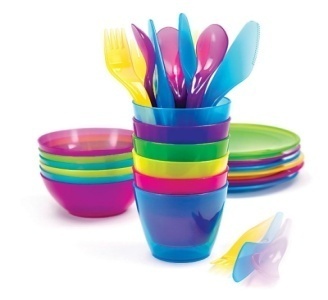 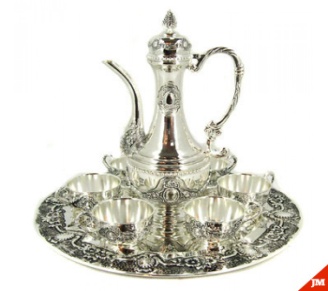 2.Какой из предметов не находится в чайном сервизе?                а) чайник	в) блюдца             б) сахарница	г) сковорода3. Изображение лица человека называется…а) пейзаж;                             в) портрет;б) натюрморт;                       г) живопись4. Кто художник?а) П.И.Чайковский;                                в) В.Ф.Одоевский;б) И.И.Шишкин;                                     г) И.В.Никитин5. В какой росписи основными цветами являются: жёлтый на чёрном?а) хохлома;                                            в) гжель;б) городецкая роспись;                         г) дымковская.6. Какой вид не используют при росписи деревянной матрёшки?а) дымковская;                                          в) палех;б) городецкая роспись;                             г) гжель7. Что изображают в натюрмортах?а) бытовая сцена;                             в) море;б) фрукты и овощи;                         г) лицо человека8. Что изображает художник – маринист?а) гербы;                           в) море;б) портрет;                       г) животных9. Кто придумывает новые виды костюмов?а) скульптор;                   в) архитектор;б) модельер;                    г) инженер10.Музеи изобразительного искусства:А) Эрмитаж	В) Третьяковская галерея	      Д) Кинотеатр,Б) Цирк                   Г) Лувр                                    Е) Русский музейЧасть Б.    11. Выбери художественный материал для создания выразительного образапраздничного салюта, цветов в вазе, морского пейзажа, макета театра, зимнего пейзажа.Поставьте в ответе против нужной буквы-необходимые цифры.Часть С - Практическое творческое задание.12.Нарисуй уличный фонарь.РассмотреноСогласованоУтвержденона ШМС учителей                           Протокол № 3   от  02.04.2019заместителем директора по УВР Иевлевой Н.П.приказом по МБОУ «СОШ» с.Ношульот 05.04.2019   № 70АКод разделаКод контролируемого элементаЭлементы содержания, проверяемые заданиями КИМНомер задания1Искусство в твоем доме.1.1 БРазнообразие посуды(материал)11.2 БРазнообразие посуды.21.3 БТвои игрушки.51.4 БТвои игрушки (народные игрушки)62Искусство на улицах твоего города.2.1 ПВолшебные фонари.123Художник и зрелище3.1 БПраздник в городе93. 2 ППраздник в городе114Художник и музей.4.1 БКартина - особый мир(пейзаж, портрет)34.2,4.3 БКартина - особый мир.4,84.4 БЧто такое натюрморт.74.5 ПМузей в жизни города.10Художественные материалыИзображаемый образ                        А. Карандаш1. Праздничный салют                 Б. Бумага, ножницы, клей2. Цветы в вазе                        В. Пастель3. Морской пейзаж                     Г. Фломастер, уголь, сангина4. Макет театра                       Д. Пластилин5. Зимний пейзаж                        Е. ГуашьХудожественные материалыИзображаемый образ                     А. Карандаш    1. Праздничный салют                      Б. Бумага, ножницы, клей    2. Цветы в вазе                      В. Пастель    3. Морской пейзаж                      Г. Фломастер, уголь, сангина    4. Макет театра                     Д. Пластилин    5. Зимний пейзаж                     Е. Гуашь